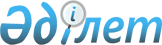 О внесений изменений и дополнений в решение Железинского районного маслихата от 30 июня 2016 года № 22/6 "Об утверждении Правил оказания социальной помощи, установления размеров и определения перечня отдельных категорий нуждающихся граждан Железинского района"
					
			Утративший силу
			
			
		
					Решение маслихата Железинского района Павлодарской области от 3 июля 2019 года № 353/6. Зарегистрировано Департаментом юстиции Павлодарской области 10 июля 2019 года № 6471. Утратило силу решением Железинского районного маслихата Павлодарской области от 30 сентября 2020 года № 486/6 (вводится в действие по истечении десяти календарных дней после дня его первого официального опубликования)
      Сноска. Утратило силу решением Железинского районного маслихата Павлодарской области от 30.09.2020 № 486/6 (вводится в действие по истечении десяти календарных дней после дня его первого официального опубликования).
      В соответствии с пунктом 2-3 статьи 6 Закона Республики Казахстан от 23 января 2001 года "О местном государственном управлении и самоуправлении в Республике Казахстан", постановлением Правительства Республики Казахстан от 21 мая 2013 года № 504 "Об утверждении Типовых правил оказания социальной помощи, установления размеров и определения перечня отдельных категорий нуждающихся граждан", Железинский районный маслихат РЕШИЛ:
      1. Внести в решение Железинского районного маслихата от 30 июня 2016 года № 22/6 "Об утверждении Правил оказания социальной помощи, установления размеров и определения перечня отдельных категорий нуждающихся граждан Железинского района" (зарегистрированное в Реестре государственной регистрации нормативных правовых актов за № 5176, опубликованное 29 июля 2016 года в информационно-правовой системе "Әділет") следующие изменения и дополнения:
      в Правилах оказания социальной помощи, установления размеров и определения перечня отдельных категорий нуждающихся граждан в Железинском районе, утвержденных указанным решением:
      подпункт 10-6) пункта 9 исключить;
      в абзаце втором подпункта 4) пункта 10 цифру "7" заменить цифрой "10";
      пункт 9 дополнить подпунктом 10-8) следующего содержания:
      "10-8) семьям, из числа получателей адресной социальной помощи;";
      подпункт 2) пункта 10 дополнить абзацем следующего содержания:
      "для категории, указанной в подпункте 10-8) пункта 9 настоящих Правил на возмещение коммунальных расходов в размере 50 000 (пятьдесят тысяч) тенге на основании списка, предоставляемого центром занятости населения.".
      2. Контроль за исполнением настоящего решения возложить на постоянную комиссию по вопросам социально-экономического развития и бюджета районного маслихата.
      3. Настоящее решение вводится в действие по истечении десяти календарных дней после дня его первого официального опубликования.
					© 2012. РГП на ПХВ «Институт законодательства и правовой информации Республики Казахстан» Министерства юстиции Республики Казахстан
				
      Председатель сессии

      районного маслихата

Т. Сарсенов

      Секретарь районного маслихата

П. Лампартер
